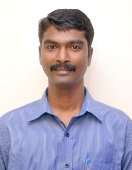 PhD  		Anna University		Chemical Engineering		July 2013	M.E 		Annamalai University	Chemical Engineering		July 2004BTech 		Madras University	Chemical Engineering             	June 2002Teaching & Research Experience:	12 yearsSupervisor Recognition (Ref.No.) : 2750008Research interestElectrochemical Engineering, Environmental Engineering, Separation   process